Қазақстан Республикасы
Қаржы министрінің
2018 жылғы 20 ақпандағы
№ 241 бұйрығына
2-қосымша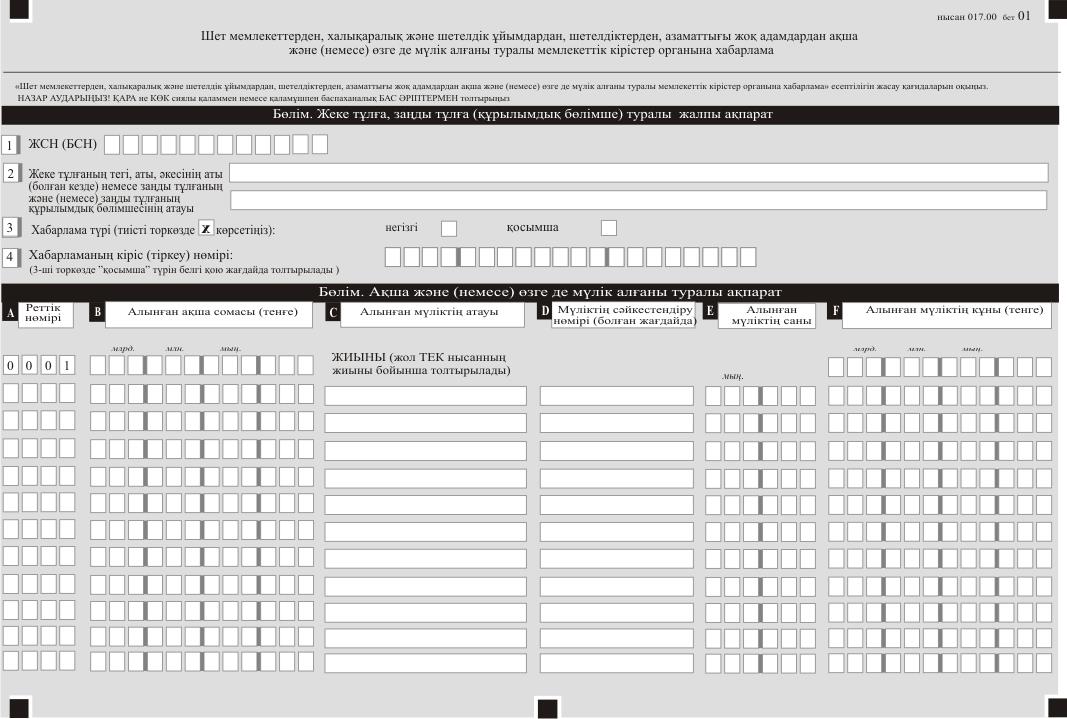 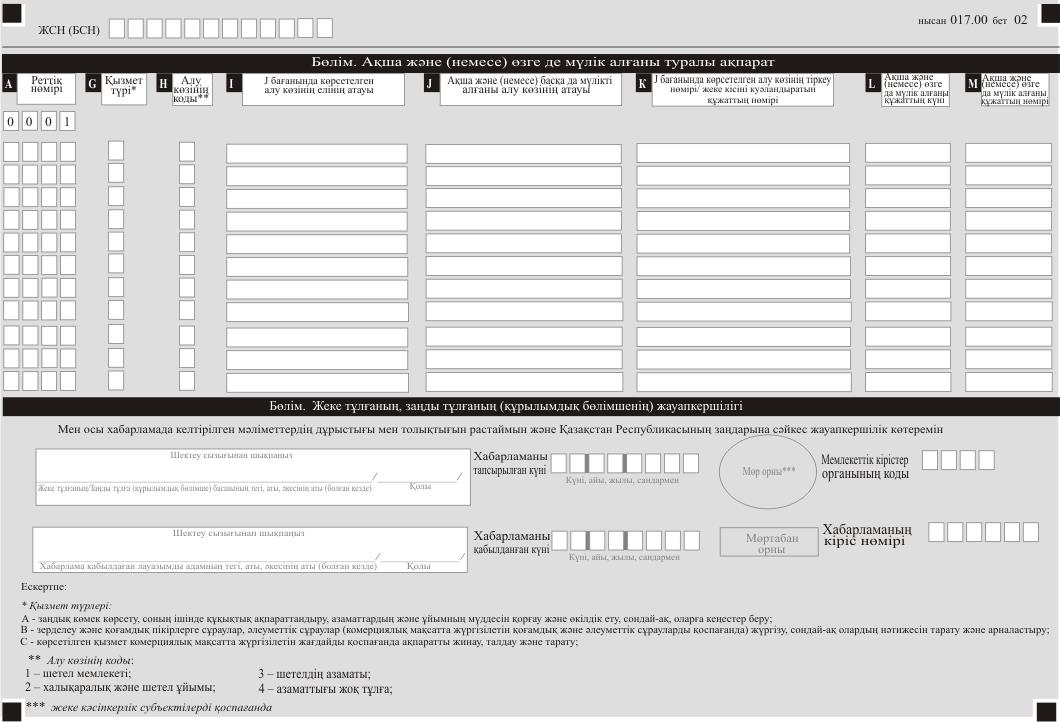 